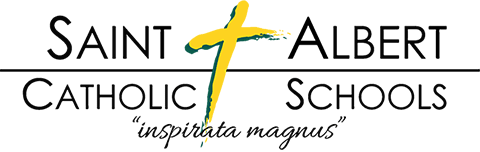 SAINT ALBERT ALUMNI ASSOCIATION- MEN’S BASKETBALL OPEN GYMWho:	Alumni; Supporters; Parents of St. Albert Students; Current Boys High School Basketball Players.Dates:	Every Thursday, starting on April 5, 2018.Where: 	Saint Albert Elementary School Gym.(Enter at the High School Gym Entrance and walk through the school to the Elementary Gym, as the Elementary Doors are locked at 6pm.)Time:	6:30-8:30 p.m.Format:	First One to 15.Purpose: 	Mentorship.  Christian Fellowship.  Exercise.  Fun.If you have any questions, please contact Joe Narmi at jnarmi@iabar.org or 402-709-8843.